LOSS TEAM VOLUNTEER INTEREST FORM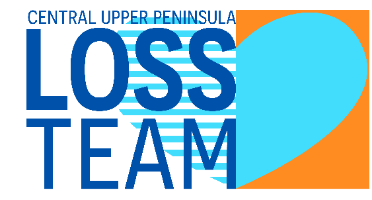 
First and Last Name: ____________________________________________________________
Address/City/Zip: _______________________________________________________________
Phone Number: ________________________________________ Cell      Home      Work
Phone Number: ________________________________________ Cell      Home      Work
Why are you interested in joining the LOSS Team? ____________________________________
_____________________________________________________________________________
Check all areas that define yourself:
 Loss Survivor	 Relationship: _______________	 Month/year_________________
 Coroner		 Mental Health Professional	 Clergy/Faith-Based	
 Youth/Student	 Education    Law Enforcement	 Government	
 Social Services	 Other: ____________________________________________________If you are a loss survivor, what have you done to help yourself in the grieving process? 
 Individual Therapy		 Survivors of Suicide Group		 Other: ________________Check all suicide prevention training you have completed:
 ASIST	 SAFE TALK		 CAMS	 QPR		 AFSP CLINICIAN
 AMSR	 SOUL SHOP		 PSYCHOLOGICAL FIRST AID		 MENTAL HEALTH FIRST AID 	 OTHER_________How did you hear about the LOSS Team? ___________________________________________
Signature: ______________________________________ Date: _________________________
Attending the volunteer LOSS Team training does not automatically authorize you to be on the LOSS Team. You are required to complete an interview, suicide prevention, and LOSS Team training. It is recommended loss survivors are 18 to 24 months past the loss of their loved one. Please send completed form to LOSS@greatlakesrecovery.org. 		